Регистрация и прием заявлений на участие ЕГЭ на территории Олекминского района Республики Саха (Якутия) продлится до 1 февраля.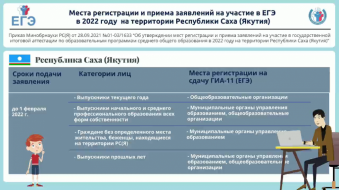 До 1 февраля 2022 года 11-классникам необходимо определиться с выбором учебных предметов, по которым они будут сдавать выпускные экзамены.Выпускники текущего года, выпускники прошлых лет, выпускники и обучающиеся по программам начального и среднего профессионального образования всех форм собственности, а также обучающиеся, получающие среднее общее образование в иностранных образовательных организациях до 1 февраля включительно подают заявления с указанием выбранных учебных предметов и сроков участия в ЕГЭ в местах регистрации и приема заявлений на участие в ЕГЭ, определенные Министерством образования и науки РС(Я). Места регистрации и приема заявлений на участие в ЕГЭ, утверждены приказом МКУ «УООР» РС (Я) от 21.10.2021 №02-09/668 (приказ размещен на сайте mkuuoor.ru).Заявления на участие в ЕГЭ подаются выпускниками текущего года в школах, где они обучаются; выпускниками прошлых лет и обучающимися по образовательным программам среднего общего образования – в управление образования, общеобразовательные школы по месту жительства; гражданами без определенного места жительства, беженцами, находящимися на территории Республики Саха (Якутия), – в управление образования.В заявлении на участие в ЕГЭ необходимо перечислить предметы, которые участник планирует сдавать.Два экзамена – русский язык и математика являются обязательными и необходимы для получения аттестата о среднем общем образовании. Остальные предметы сдаются участниками по их выбору и необходимы тем, кто желает продолжить обучение в вузе. Выбирать предметы для сдачи необходимо с учётом того, по какой специальности или направлению подготовки намерен продолжить обучение участник ЕГЭ, и какие предметы вуз будет засчитывать в качестве вступительных испытаний. Перед подачей заявления следует ознакомиться с этой информацией на сайтах выбранных вузов.Заявления подаются обучающимися и выпускниками прошлых лет лично на основании документа, удостоверяющего их личность, или их родителями (законными представителями) на основании документа, удостоверяющего их личность, или уполномоченными лицами на основании документа, удостоверяющего их личность, и доверенности.Обучающиеся и выпускники прошлых лет с ограниченными возможностями здоровья, нуждающиеся в особых условиях организации экзаменов, при подаче заявления должны предъявить копию рекомендаций психолого-медико-педагогической комиссии, а участники экзаменов дети-инвалиды и инвалиды – оригинал или заверенную в установленном порядке копию справки, подтверждающей факт установления инвалидности, выданной федеральным государственным учреждением медико-социальной экспертизы.Выпускники прошлых лет при подаче заявления должны предъявить оригиналы документов об образовании или их заверенные копии. Оригинал или копия иностранного документа об образовании предъявляется с заверенным в установленном порядке переводом с иностранного языка.Обращаем внимание, что выпускники прошлых лет могут сдавать ЕГЭ по своему желанию в любом субъекте Российской Федерации, независимо от места проживания.